COLUMBIA BOROUGH SCHOOL DISTRICT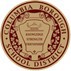 200 North Fifth Street, Columbia, PA 17512Phone: 717-684-2283 • Fax: 717-681-2617Employment Application 	Applicant Information	Phone:			Email	 			 Date Available:	 				Desired Salary:	 	Position Applied for:   	Are you a citizen of the United States?YES	NOIf no, are you authorized to work in the U.S.?YES	NOHave you ever worked for Columbia Borough School District?YES	NOIf yes, when? 	 	Education	High School:    	Address:YES	NOFrom:	To:	Did you graduate?Trade or BusinessSchool:	 	Address:   	YES	NOFrom:	 	To:    	Did you graduate?Degree: 	College:    	Address:    	YES	NOFrom:	 	To:	 	Did you graduate?Degree: 	Other:	 	  Address:   	YES	NOFrom:	To:	Did you graduate?	Degree:1 	References	Please list three professional references.Full Name:Company:Address:Full Name:Company:Address:Full Name:   	Company:	 Address:Relationship:Phone:Relationship:Phone:Relationship:Phone: 	Previous Employment	Company:	Phone:Address:	Supervisor:Job Title:	Starting Salary:	Ending Salary:Responsibilities:From:	To:Reason for Leaving:May we contact your previous supervisor for a reference?	YES	NOCompany:	Phone:Address:	Supervisor:Job Title:	Starting Salary:	Ending Salary:Responsibilities:From:	To:		Reason for Leaving: May we contact your previous supervisor for a reference?		YES	NOCompany:Phone:Address:	Supervisor:2Job Title:	 	Starting Salary:	 		Ending Salary:	 	Responsibilities:From:	 	To:		Reason for Leaving: 	May we contact your previous supervisor for a reference?YES	NO 	Disclaimer and Signature	I certify that my answers are true and complete to the best of my knowledge.If this application leads to employment, I understand that false or misleading information in my application or interview may result in my release.Signature:	Date: 	By typing your name above, you are agreeing that this is your signature and all information stated above is true to the best of your knowledge.“An Equal Opportunity Employer”Columbia Borough School District is an Equal Opportunity Employer. The District’s personnel policy is aimed at insuring equal treatment to all individuals with regard to employment, rates of pay and all other terms and conditions of employment regardless of race, religion, color, national origin, sex, age, disability, handicap or because a person is a disabled veteran or veteran of the Vietnam War era. This policy of nondiscrimination extends to any protected classifications. Inquiries should be directed to the Superintendent, Section 504 and Title IX Coordinator, ADA Coordinator, Columbia Borough School District, 200 N Fifth Street, Columbia, PA 17512Please let us know if you require accommodation of a disability to participate in the application process. If you have any questions please email Human Resources at hr@columbiabsd.org .1Full Name:    	LastFirstFirstM.I.Date:   	Date:   	Address:Street AddressStreet AddressApartment/Unit #CityCityStateStateZIP Code